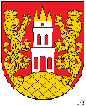 Urząd Gminy Janowiec24-123 Janowiec, ul. Radomska 2Tel. +48 81 881 58 00,Fax +48 81 881 58 01e-mail: gmina@janowiec.pl   www: www.janowiec.plZGŁOSZENIE DO EWIDENCJI GMINNEJZBIORNIKÓW BEZODPŁYWOWYCH (SZAMB) LUB PRZYDOMOWYCH OCZYSZCZALNI ŚCIEKÓW(dotyczy wyłącznie nieruchomości niepodłączonych do sieci kanalizacji sanitarnej)Ustawa z dnia 13 września 1996 r. o utrzymaniu  czystości i porządku w gminach (Dz. U. 2019 r. poz. 2010 ze zm.)   w   związku  z  obowiązkiem ewidencjonowania zbiorników bezodpływowych i przydomowych oczyszczalni, wynikający z art. 3 ust. 3 ustawy z dnia 13.09.1996 r. o utrzymaniu czystości i porządku w gminach (Dz. U. z 2019 r., poz. 2010), zgłaszam eksploatację:  Zbiornika bezodpływowego (tzw. szamba)              Przydomowej oczyszczalni ścieków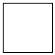 Wypełnione głoszenia należy przekazać w terminie do 16 marca 2020 r. do Urzędu Gminy Janowiec, ul. Radomska 2, 24-123 Janowiec lub Sołtysa lub wysłać pocztą na adres Urzędu Gminy JanowiecDruk zgłoszenia można pobrać w Urzędzie Gminy Janowiec, Referacie Spraw Komunalnych oraz na stronie www.gmina.janowiec.plOświadczam, iż zapoznałem/zapoznałam się z Klauzulą informacyjną o przetwarzaniu danych osobowych, zamieszczonej na następnej stronie zgłoszenia.……………………………………………………………Podpis właściciela (użytkownika) nieruchomościInformacja o przetwarzaniu Pani/Pana danych osobowychInformuję, że: administratorem Pani/Pana danych osobowych jest Wójt Gminy Janowiec z siedzibą w Janowcu przy ul. Radomskiej 2 zwany dalej Administratorem; Administrator prowadzi operacje przetwarzania Pani/Pana danych osobowych,inspektorem danych osobowych jest wyznaczona przez Administratora osoba, z którą można kontaktować się pocztą elektroniczną na adres e-mail: iodo@janowiec.pl, telefonicznie na numer 81 8815803 lub na adres wskazany w punkcie 1,Pani/Pana dane osobowe przetwarzane będą w celu ewidencjonowania zbiorników bezodpływowych i przydomowych oczyszczalni, podstawą przetwarzania Pani/Pana danych osobowych jest art. 3 ust. 3 ustawy z dnia 13.09.1996 r. o utrzymaniu czystości i porządku w gminach (Dz. U. z 2019 r., poz. 2010) ,Pani/Pana dane będą/nie będą udostępniane innym podmiotom …… w zakresie ….,posiada Pani/Pan prawo do:żądania od Administratora dostępu do swoich danych osobowych, ich sprostowania, usunięcia lub ograniczenia przetwarzania danych osobowych,wniesienia sprzeciwu wobec takiego przetwarzania, przenoszenia danych,wniesienia skargi do organu nadzorczego,cofnięcia zgody na przetwarzanie danych osobowych.Pani/Pana dane osobowe nie podlegają zautomatyzowanemu podejmowaniu decyzji, w tym profilowaniu,Pani/Pana dane nie będą przekazywane poza teren Polski/UE/Europejskiego Obszaru GospodarczegoPani/Pana dane osobowe będą przechowywane zgodnie z rozporządzeniem w sprawie instrukcji kancelaryjnej, jednolitych rzeczowych wykazów akt oraz instrukcji w sprawie organizacji i zakresu działania archiwów zakładowych.Dane właściciela/użytkownika nieruchomościAdres nieruchomościIlość osób zamieszkujących na nieruchomościNumer telefonu do osoby składającej zgłoszenieObjaśnienie:Część I wypełnia właściciel/użytkownik, który na swojej na swojej nieruchomości posiada zbiornik bezodpływowy (szambo) Część II wypełnia właściciel/użytkownik, który na swojej nieruchomości posiada przydomową oczyszczalnię ściekówObjaśnienie:Część I wypełnia właściciel/użytkownik, który na swojej na swojej nieruchomości posiada zbiornik bezodpływowy (szambo) Część II wypełnia właściciel/użytkownik, który na swojej nieruchomości posiada przydomową oczyszczalnię ściekówObjaśnienie:Część I wypełnia właściciel/użytkownik, który na swojej na swojej nieruchomości posiada zbiornik bezodpływowy (szambo) Część II wypełnia właściciel/użytkownik, który na swojej nieruchomości posiada przydomową oczyszczalnię ściekówObjaśnienie:Część I wypełnia właściciel/użytkownik, który na swojej na swojej nieruchomości posiada zbiornik bezodpływowy (szambo) Część II wypełnia właściciel/użytkownik, który na swojej nieruchomości posiada przydomową oczyszczalnię ściekówObjaśnienie:Część I wypełnia właściciel/użytkownik, który na swojej na swojej nieruchomości posiada zbiornik bezodpływowy (szambo) Część II wypełnia właściciel/użytkownik, który na swojej nieruchomości posiada przydomową oczyszczalnię ściekówCzęść ICzęść ICzęść ICzęść ICzęść IDane techniczne zbiornika bezodpływowegoDane techniczne zbiornika bezodpływowegoDane techniczne zbiornika bezodpływowegoDane techniczne zbiornika bezodpływowegoDane techniczne zbiornika bezodpływowegoPojemność(m3)Technologia wykonania zbiornika (kręgi betonowe, metalowy, poliestrowy, zalewany betonem itp.)Czy jest podpisana umowa z firmą na opróżnianie zbiornika?(zaznaczyć właściwe)TAKTAKNIENIEData zawarcia umowyNazwa i adres firmy świadczącej usługi wywozu nieczystościCzęstotliwość opróżniania zbiornikam3Raz na:Raz na:Raz na:Raz na:Częstotliwość opróżniania zbiornikam3miesiąckwartał rokrzadziejData ostatniego wywozu nieczystościCzęść IICzęść IICzęść IICzęść IICzęść IIDane techniczne przydomowej oczyszczalni Dane techniczne przydomowej oczyszczalni Dane techniczne przydomowej oczyszczalni Dane techniczne przydomowej oczyszczalni Dane techniczne przydomowej oczyszczalni Wydajność (m3/dobę)Typ oczyszczalni (z drenażem rozsączającym, typu wierzchowego itp.)Termin uruchomienia oczyszczalniIlość i częstotliwość wywożonego osaduData ostatniego wywozu osaduCzęść IIICzęść IIICzęść IIICzęść IIICzęść IIIDodatkowe informacjeDodatkowe informacjeDodatkowe informacjeDodatkowe informacjeDodatkowe informacje